LeerdoelJouw eigen waarden leren kennen (bewustwording)Open luisteren en vragen stellenBewust kijken naar je eigen handelenNadenken over wat jouw waarden met duurzaamheid te maken hebben.De opdracht – 45 minMaak een drietalDoe ter voorbereiding allemaal apart de waardentestJullie gaan elkaar interviewen. Er is een vragensteller, een verslaggever en iemand die geïnterviewd wordtAls interviewer probeer je er achter te komen wat de waarden van de ander zijn en hoe je dat ziet in zijn gedrag. Stel in ieder geval de volgende vragen. Wees kritische en vraag doorWelke waarden zijn voor jou belangrijk?Waarom is dat?Waaraan kan je zien dat jij dat belangrijk vindt? Hoe zie je dat in je gedrag?Vind jij duurzame ontwikkeling belangrijk? Wat hebben jouw waarden met duurzaamheid te maken?De verslaggever kan kiezenHij/zij filmt het interview en maakt later een kort verslag in het antwoordformulier. Hij geeft dit aan de geïnterviewdeHij/zij luistert en maakt een langer verslag van de antwoorden in het interview, hij geeft dit aan de geïnterviewdeWissel na 5 tot 7 minuten van rol totdat iedereen is geweest. PortfolioHet antwoordformulier met eventueel de video worden opgenomen in het porfolioHet wordt beoordeeld met onvoldoende/voldoende in het portfolio. Dit is een onderdeel van het examenDit formulier kan je uploaden in Teams in de map van periode 1Deel 1: in te vullen door de verslagleggerHeb je het opgenomen op video? Upload de video dan in teams en beantwoord deze vraag:Wat zijn voor jou als verslaggever de belangrijkste waarden van de geïnterviewde?  Zie jij zelf een link tussen deze waarden en duurzaamheid?Heb je het niet opgenomen op video? Maak dan een verslagje van de antwoorden op de 4 vragen die zijn gesteld.Zie jij een link tussen de belangrijkste waarden van de geïnterviewde en duurzaamheid? Zo nee, waarom niet, zo ja waar ?Deel 2 (door de geïnterviewde in te vullen, of je nou wel of niet gefilmd hebt.)Herken je wat de verslaggever over jou schrijft? Als je wil aanvullen kan dat hier.Vind jij jezelf duurzaam handelen? Leg uit waarom.Keuzedeel duurzaamheid in het beroep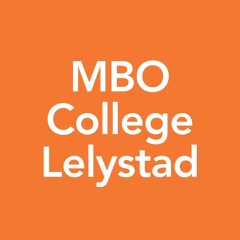 Opdracht 1.3 InterviewWat vind jij belangrijk? Keuzedeel duurzaamheid in het beroepAntwoordformulier opdracht 1.3 InterviewPortfolio KD duurzaamheid in het beroepNaam: Vul hier de naam in van degene die geïnterviewd is.Welke waarden zijn voor jou belangrijk?Waarom is dat?Waaraan kan je zien dat jij dat belangrijk vindt? Hoe zie je dat in je gedrag?Vind jij duurzame ontwikkeling belangrijk? Wat hebben jouw waarden met duurzaamheid te maken?Verslag